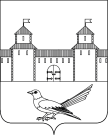 от 24.11.2015 № 612-пОб уточнении адреса нежилому зданию	Руководствуясь статьей 16 Федерального закона от 06.10.2003г. №131-ФЗ «Об общих принципах организации местного самоуправления в Российской Федерации», постановлением Правительства Российской Федерации от 19.11.2014г. №1221 «Об утверждении Правил присвоения, изменения и аннулирования адресов», решением Сорочинского городского Совета муниципального образования город Сорочинск Оренбургской области от 30.01.2015г. №375 «Об утверждении Положения о  порядке присвоения, изменения и аннулирования адресов на территории муниципального образования город Сорочинск Оренбургской области», статьями 32, 35, 40  Устава муниципального образования Сорочинский городской округ Оренбургской области,  свидетельством о государственной регистрации права серии 56-АВ №301973 от 10.01.2014г., кадастровым паспортом здания от 02.12.2013г. №56/13-472148 и поданным заявлением (вх.№6753 от 16.11.2015г.), администрация Сорочинского городского округа постановляет:Уточнить адрес нежилого здания с кадастровым номером 56:30:1201001:667, общей площадью 250,0 кв.м. и считать его следующим: Российская Федерация, Оренбургская область, Сорочинский городской округ, с.Пронькино,  ул.Лесная, д.7.Контроль за исполнением настоящего постановления возложить на главного архитектора муниципального образования Сорочинский городской округ Оренбургской области – Крестьянова А.Ф.Настоящее постановление вступает в силу с момента подписания и подлежит официальному опубликованию.Глава муниципального образованияСорочинский городской округ                                                 Т.П. Мелентьева	   Разослано: в дело, в прокуратуру, УАГиКС, заявителю, Вагановой Е.В.Администрация Сорочинского городского округа Оренбургской областиП О С Т А Н О В Л Е Н И Е